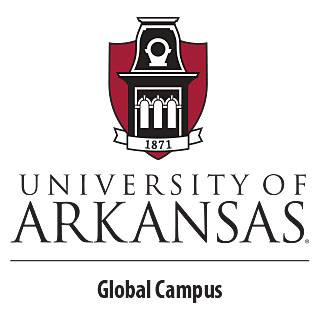 Human Development & Family Studies Online Bachelor’s DegreeAcademic Benchmarking & Labor Market ReportModality Overview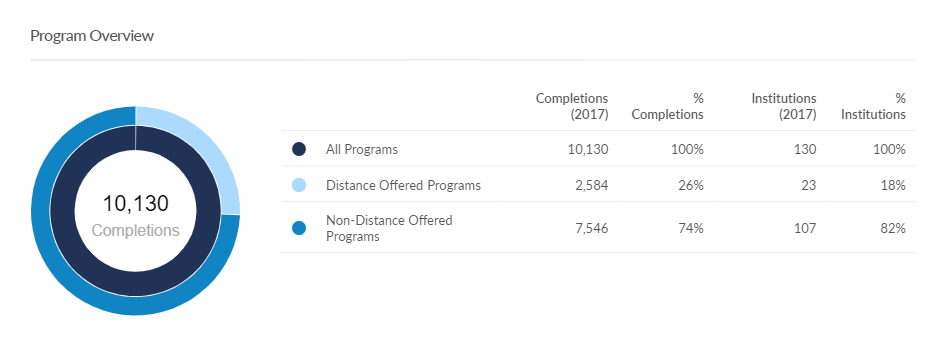 Arkansas Public Institutions:SEC Cohort Institutions:Top 10 Enrolling Online Programs:Occupation: Social & Community Service ManagersArkansas Summary: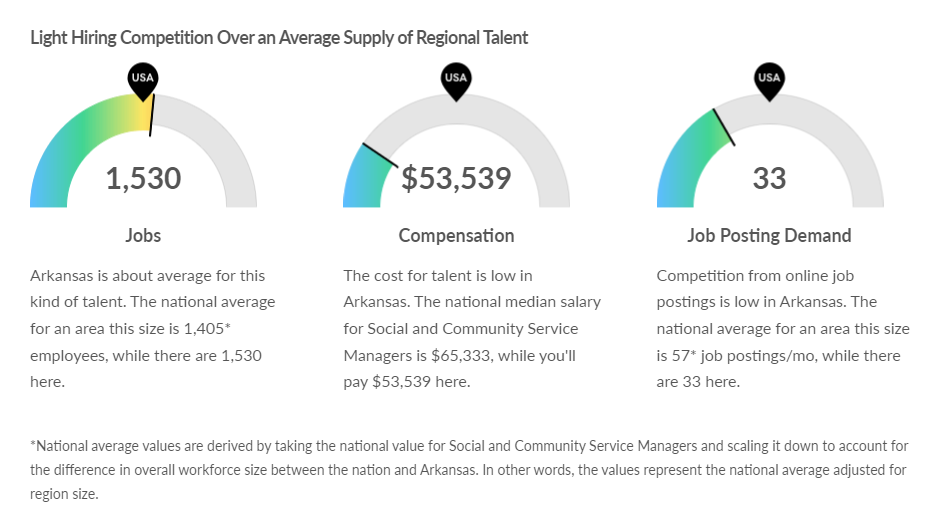 Northwest Arkansas Summary: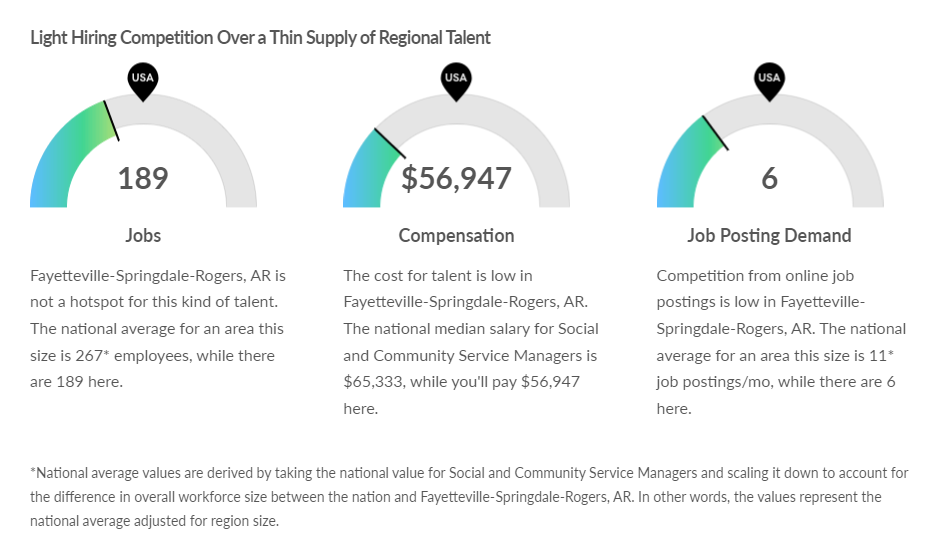 Occupation: Social & Human Service AssistantsArkansas Summary: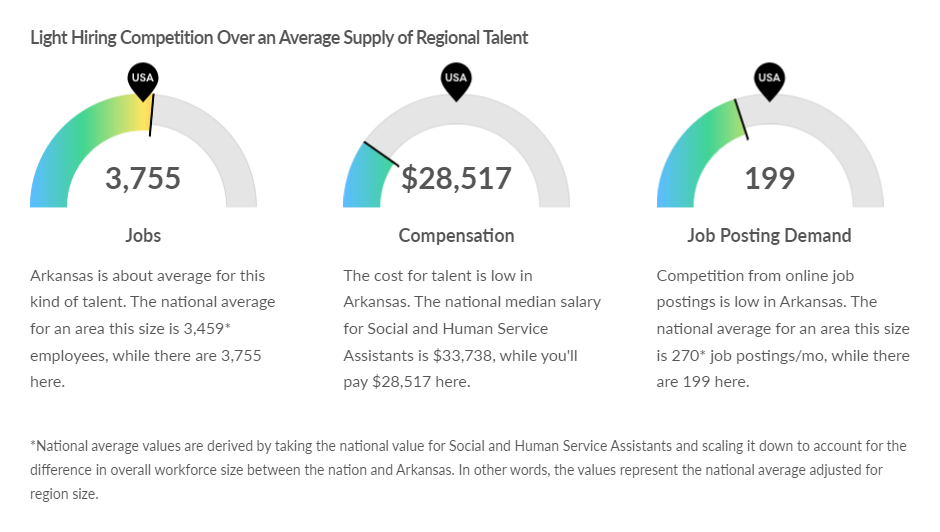 Northwest Arkansas Summary: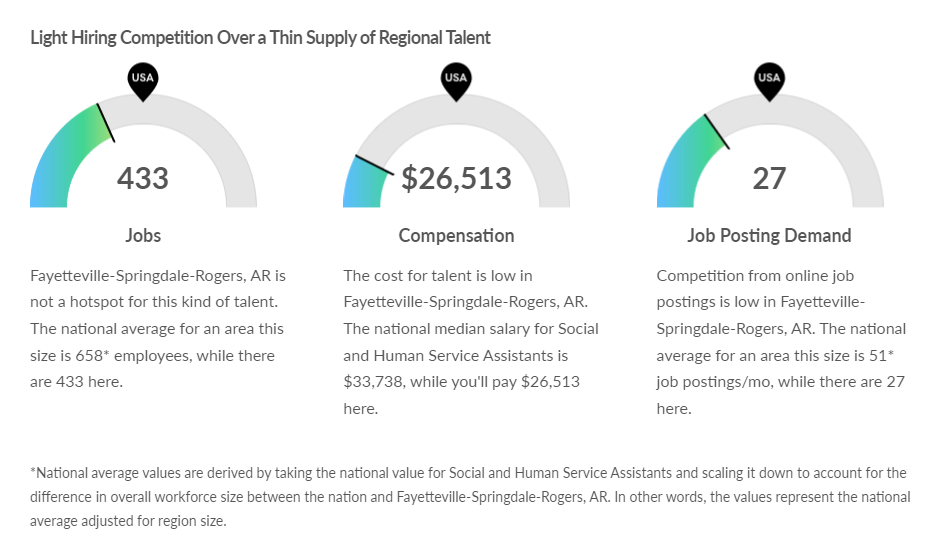 InstitutionProgram & ConcentrationsBachelor’s Degree Completions & Growth (2017)Undergrad Tuition Per Credit Hour (In State)NoneInstitutionProgram & ConcentrationsBachelor’s Degree Completions & Growth (2017)Undergrad Tuition Per Credit Hour (In State)Kansas State UniversityB.S. – Human Development & Family Science190 completionsInsf. Data on growth$436/creditUniversity of AlabamaB.S. – Human Environmental ScienceConcentrations:Consumer Sciences – Consumer AffairsFamily Financial PlanningHuman Development & Family Studies: Child LifeHuman Development  Family Studies: Child Development Practitioners77 completions-20% decline YOY$375/creditInstitutionProgram & ConcentrationsBachelor’s Degree Completions & Growth (2017)Undergrad Tuition Per Credit Hour (In State)Oregon State UniversityB.S. – Human Development & Family Sciences352 completions-2% decline YOY$309/creditBrigham Young University - IdahoB.S. – Marriage & Family Studies264 completions39% growth YOY$125/credit(Part of “pathway” program with specific tuition)Colorado State University -Fort CollinsB.S. – Human Development & Family Studies257 completions-15% decline YOY$476/creditKansas State UniversityB.S. – Human Development & Family Science190 completionsInsf. Data on growth$436/creditPacific Oaks CollegeB.A. – Human DevelopmentConcentrations
Early Childhood Education & DevelopmentActive Learning Across LifespansElementary EducationSocial ChangeWorking with Adults188 completions-2% decline YOY$350/credit – lower$676/credit - upperUtah State UniversityB.S. – Family Life Studies179 completions13% growth YOY$301/creditWashington State UniversityB.A. – Human Development173 completions12% growth YOY$518/creditCalifornia State University – East BayB.A. – Human DevelopmentConcentrations:Adult Development & GerontologyWomen’s DevelopmentEarly Childhood Development164 completions1.9% growth YOY$396/creditUniversity of WisconsinB.S. – Family & Consumer Sciences Education97 completions-8% decline YOY$334/creditUniversity of AlabamaB.S. – Human Environmental ScienceConcentrations:Consumer Sciences – Consumer AffairsFamily Financial PlanningHuman Development & Family Studies: Child LifeHuman Development  Family Studies: Child Development Practitioner77 completions-20% decline YOY$375/credit